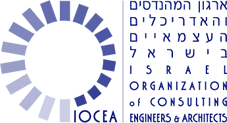 
ארגון המהנדסים והאדריכלים העצמאייםכרטיסי רכישה "תו הזהב Cash" מבית שופרסל חג הפסח 2018הארגון ממשיך גם בשנה זו את ההסדר עם רשת שופרסל, לרווחת חברי הארגון בלבד!*זכאות למשלמי דמי החבר שחברותם בתוקף במועד ביצוע ההזמנהברכישת כרטיסי "תו הזהב Cash",  בהנחה של 7%(דוגמא: תמורת 93 ₪ יונפקו כרטיסים בסך של 100 ₪(להלן תנאי ההזמנה וחלוקת הכרטיסים, בהתאם: 
הכרטיסים ימסרו למזמין כשהם אינם טעונים ואינם בעלי ערך כספי. 
הטענת הכרטיסים הינה באחריות המזמין ותתבצע ע"י איש קשר מטעם המזמין 
שפרטיו ימולאו בטופס ההזמנה.
לא יהיה ניתן לבצע את ההזמנה ללא שמו המלא של איש הקשר מטעם המזמין 
להטענת הכרטיסים.
נוהל הטענת הכרטיסים: 
עם קבלת הכרטיסים בידי המזמין, על המזמין או איש קשר מטעמו שצויין בטופס 
כמפורט דלעיל, לטעון באופן עצמאי את הכרטיסים באתר שופרסל- 
www1.shufersal.co.il/tavcash או להתקשר לטלפון 1-800-692-692 (שלוחה 2).
מרגע ביצוע הפעולה – הכרטיסים יטענו בשוויים הכספי  (כפי שקבע המזמין) 
תוך 36 שעות.
לכל מקרה של בעיה/תקלה כלשהי בהטענת הכרטיסים, יש לפנות למוקד של 
שופרסל בטלפון:  1-800-692-692 (לארגון אין אפשרות לטפל בבעיות 
טכניות /מנהלתיות).
ההזמנות לכרטיסים תתקבלנה על גבי טופס הזמנה בלבד (מצ"ב). 
התשלום בגין הכרטיסים יתבצע באמצעות מזומן /העברה בנקאית או בצרוף המחאת 
מזומן חתומה בלבד. ההסדר אינו כולל אפשרות לתשלום בכרטיס אשראי. 
לא תתבצע הזמנה טרם פירעון בהתאם.
יש להעביר את טופס ההזמנה באמצעות דוא"ל ו/או בפקס, אולם ההזמנות תכנסנה 
לתוקף עם ביצוע התשלום בלבד. 
ניתן לבצע הזמנות מול מזכירות הארגון החל מיום ה' 01/02/2018 ועד ליום ה' 
01/03/2018 בלבד!הכרטיסים יסופקו תוך כ- 10 ימי עסקים מיום גביית התשלום בגין ההזמנה, 
במשרדי הארגון, רחוב דיזנגוף 200 תל- אביב קומה ב' בין השעות 10:00-16:00 
בלבד! (פרט לימי שישי ובכפוף לזמינות ומועדי המשלוח של שופרסל בע"מ).

יש לתאם מראש מול גב' זילפה סריקוב, את איסוף הכרטיסים
בטלפון: 03-5236289 (שלוחה 1). לא ניתן יהיה לאסוף את הכרטיסים ללא תיאום מראש!
הכרטיסים לא ישלחו באמצעות דואר ישראל (משלוח דואר רגיל).
הכרטיסים ישלחו בדואר אקספרס בלבד - שליחות, וזאת אלא על פי דרישה בלבד והצהרה - בקשה כמפורט בטופס ההזמנה.
 בכל מקרה, הארגון לא יישא בכל אחריות בגין אי מסירה, איחור או אובדן הכרטיסים 
כתוצאה משליחתם באמצעות דואר ישראל (דואר אקספרס).
חלוקת הכרטיסים תתאפשר עד ליום 15/03/2018 ולא מעבר לתאריך זה!קישור לטופס הזמנת הכרטיסים >